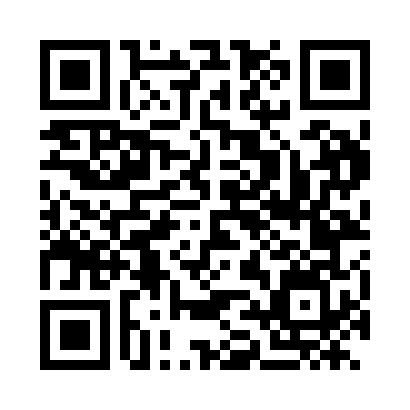 Prayer times for Slatine, CroatiaWed 1 May 2024 - Fri 31 May 2024High Latitude Method: NonePrayer Calculation Method: Muslim World LeagueAsar Calculation Method: ShafiPrayer times provided by https://www.salahtimes.comDateDayFajrSunriseDhuhrAsrMaghribIsha1Wed3:545:4712:524:467:579:432Thu3:525:4612:524:477:589:453Fri3:505:4412:524:478:009:464Sat3:485:4312:514:488:019:485Sun3:465:4212:514:488:029:506Mon3:445:4012:514:488:039:527Tue3:425:3912:514:498:049:538Wed3:405:3812:514:498:059:559Thu3:385:3712:514:498:069:5710Fri3:375:3512:514:508:089:5911Sat3:355:3412:514:508:0910:0012Sun3:335:3312:514:508:1010:0213Mon3:315:3212:514:518:1110:0414Tue3:295:3112:514:518:1210:0615Wed3:275:3012:514:518:1310:0716Thu3:255:2912:514:528:1410:0917Fri3:245:2812:514:528:1510:1118Sat3:225:2712:514:538:1610:1219Sun3:205:2612:514:538:1710:1420Mon3:195:2512:514:538:1810:1621Tue3:175:2412:514:548:1910:1722Wed3:155:2312:514:548:2010:1923Thu3:145:2212:524:548:2110:2124Fri3:125:2212:524:558:2210:2225Sat3:115:2112:524:558:2310:2426Sun3:095:2012:524:558:2410:2527Mon3:085:1912:524:568:2510:2728Tue3:075:1912:524:568:2610:2829Wed3:055:1812:524:568:2710:3030Thu3:045:1812:524:578:2810:3131Fri3:035:1712:534:578:2810:33